Ntakos 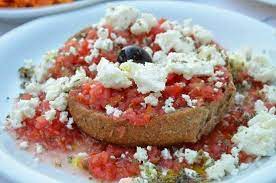 4 large round barley rusks3 large mature tomatoes 8 tbsp olive oil150 gr. Feta cheese 10-15 kalamata olives 1-2 tbsp capersOreganoSalt and freshly ground pepper  Moisten the rusks, with 2 tbsp of water each, and drizzle with the olive oil. Spread the mashed tomato on the rusks and add the crumbled feta cheese. Top with olive oil, capers and kalamata olives. Sprinkle with the oregano, salt, pepper and drizzle with some extra oil. Serve immediately.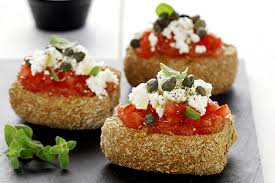 